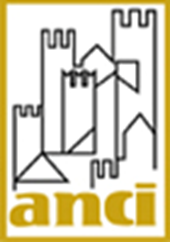 PROPOSTA PROGETTUALENOME DEL PROGETTO: “……………………….”COMUNE/UNIONE DI COMUNI PROPONENTE: ”……………………………”LINEA DI INTERVENTO (A/B/C) “………”DATI PROGETTONome del Progetto: …………….;Comune/Unione di Comuni Proponente: …………..;Partner: ……………………. (indicare i partner coinvolti nello svolgimento delle attività progettuali: nome ed eventuale ragione sociale);Responsabile del progetto: ……………… (indicare nome e cognome, ruolo, indirizzo e-mail, telefono);Importo totale progetto: € ……………………….;Finanziamento richiesto: € ………………………   pari al …… % del totale;Co-finanziamento locale: € ………………………   pari al …… % del totale;AREA DI INTERVENTO PROGETTUALE:FORMAZIONE EDUCAZIONE ORIENTAMENTO LAVORO  SVILUPPO DELLE COMPETENZE E DEI TALENTIPARTECIPAZIONE ATTIVASERVIZIO CIVILE UNIVERSALE CONTESTOMax 3.000 battuteDescrivere, in termini quali-quantitativi, il contesto territoriale sul quale si vuole intervenire, dando particolare rilevanza alla condizione giovanile, evidenziandone caratteristiche socio-demografiche e criticità e focalizzandosi sui soggetti in condizione di NEET, sui quali il progetto si propone di intervenire. Specificare, inoltre, quali sono stati (se realizzati) gli interventi rivolti ai NEET nel territorio e le ricadute riscontrate.DESCRIZIONE GENERALE DEL PROGETTO, FINALITA’ E OBIETTIVI SPECIFICIMax 3.000 battuteDescrivere le finalità generali e le caratteristiche principali del progetto in relazione al target dei NEET e al contesto sopra descritto, qualificando e quantificando gli obiettivi specifici che si vogliono raggiungere. BREVE DESCRIZIONE DEI PARTNERMax 2.000 battute per ogni partnerPer ognuno dei partner, motivare il coinvolgimento nell’ambito dell’iniziativa progettuale proposta, descrivere sinteticamente le esperienze e le competenze acquisite nell’ambito delle aree di intervento del progetto, illustrare ruolo e funzione dello stesso all’interno di ogni singola linea di azione in cui il partner è coinvolto, specificando eventuali quote di budget gestite.LINEE DI AZIONEMax 2.000 battute per ogni linea di azioneDescrivere le linee di azione di cui si compone il progetto, seguendo il seguente schema:nome della linea di azione;descrizione sintetica della linea di azione e obiettivo/i specifico di riferimento (rispetto a quelli esplicitati al punto 2);tipologia di giovani beneficiari;fasi realizzative;eventuali connessioni funzionali con altre linee di azione;partner coinvolti nella realizzazione della linea di azione, con relativo dettaglio delle attività di loro diretta competenza ed eventuale responsabilità di budget;costo presunto della linea di azione;INQUADRAMENTO DEL PROGETTO IN RAPPORTO AD ALTRE POLITICHE LOCALI DELL’ENTE  Max 3.000 battuteIndicare e descrivere sinteticamente eventuali piani/programmi/progetti attivati sul territorio e coerenti con l’intervento proposto, con particolare riferimento ad azioni inerenti i giovani in condizione di NEET, evidenziando la funzione che l’avvio di tale progetto può svolgere all’interno di una più ampia azione di attivazione della popolazione giovanile e in generale di sviluppo locale.METODOLOGIA DI COINVOLGIMENTO E DI SVOLGIMENTO DEL PROCESSO DI PROGETTAZIONE PARTECIPATAMax 3.000 battuteIndicare le modalità di intervento previste con le quali si intende individuare e intercettare i giovani nella condizione di NEET, riportandoli nel radar delle politiche attive, specificando in particolare gli strumenti attraverso i quali è possibile catalizzare la loro attenzione innescando una relazione proficua al fine di creare reali possibilità di attivazione.  Indicare e descrivere, inoltre, la metodologia e la tempistica che verranno utilizzate nella gestione del percorso di progettazione partecipata.MODELLO DI SOSTENIBILITA’ A MEDIO/LUNGO TERMINE DELL’INTERVENTO E REPLICABILITA’Max 3.000 battuteDefinire, con indicazione delle relative risorse e delle possibili fonti di finanziamento, un piano almeno biennale, oltre la conclusione del progetto, di mantenimento e sviluppo delle azioni avviate, con contestuale descrizione della tipologia di partner eventualmente impegnati nella gestione delle attività, del modello gestionale e del legame con eventuali altre programmazioni e finanziamenti in materia a livello regionale, nazionale e/o europeo. Indicare, inoltre, gli elementi di replicabilità dell’intervento proposto in altri contesti territoriali.RISULTATI ATTESIMax 3.000 battuteDescrivere i risultati che si prevede di raggiungere attraverso il progetto, fornendo indicatori quali-quantitativi, di processo e di risultato, rispetto agli obiettivi specifici definiti al precedente punto 2. Deve in ogni caso essere indicato:il n° di giovani NEET direttamente coinvolti per ognuna delle azioni previste;il n° dei beneficiari indiretti delle azioni stesse.CRONOPROGRAMMA ATTIVITA’IDLinea di azioneM1M2M3M4M5M6M7M8M9M10M11M12M13M14M1512345678n